САВРАНСЬКА СЕЛИЩНА РАДАОДЕСЬКОЇ ОБЛАСТІПРОЕКТ РІШЕННЯПро  затвердження скоригованих тарифів на послуги з централізованого водопостачаннята норм споживання питної води для споживачів, які не мають засобів  облікуВідповідно ст. 25, ст..26 Закону України «Про місцеве самоврядування в Україні», Закону України «Про житлово-комунальні послуги», абз. 11 ст. 13 Закону України «Про питну воду, питне водопостачання та водовідведення», Постанови Кабінету Міністрів України від 01 червня 2011 р. № 869 «Про забезпечення єдиного підходу до формування тарифів на житлово-комунальні послуги», постанови Кабінету Міністрів України від 25.08.2004 року № 1107 «Про затвердження Порядку розроблення та затвердження нормативів питного водопостачання», «Правил надання послуг з центрального опалення, постачання холодної та гарячої води і водовідведення», затверджених постановою Кабінету Міністрів України № 630 від 21.07.2005 року, Наказу № 130 від 05.06.2018 року Міністерства регіонального розвитку, будівництва та житлово-комунального господарства України «Про затвердження Порядку інформування споживачів про намір зміни цін/тарифів на комунальні послуги з обгрунтуанням такої необхідності», розглянувши  клопотання  начальника  КП «Савранський ВУЖКГ» щодо коригування тарифів на послуги централізованого водопостачання та норм споживання питної води, для споживачів, які не мають засобі обліку, взявши до уваги надані техніко-економічні розрахунки, пов'язані з приведенням у відповідність складових витрат у собівартості тарифів, врахувавши висновок постійної комісії з питань планування, фінансів та бюджету, соціально-економічного розвитку, ринкових відносин та інвестиційної діяльності, житлово-комунального господарства та комунальної власності та з метою недопущення збитковості комунального підприємства «Савранський ВУЖКГ», сесія Савранської селищної ради                                  ВИРІШИЛА:1. Затвердити скориговані тарифи на послуги з централізованого водопостачання :1.1. Для споживачів, які сплачують за послугу згідно показників засобів обліку води: - населення – 39,90 грн. за 1 м3 без урахуванням ПДВ; - бюджет та інші – 45,08 грн. за 1 м3 без урахуванням ПДВ;1.2. Для категорії споживачів, які не мають засобів : - населення – 39,90 грн. за 1 м3 без урахуванням ПДВ;2. Затвердити норми споживання питної води для споживачів, які не мають засобів обліку, а саме:2.1. За користування ванною/душем (на одну особу в місяць) - 3,75 м3;2.2. За кран в будинку ( на одну особу в місяць) - 2,85 м3;2.3. За колонку в дворі ( на одну особу в місяць) - 2,1 м3.3. П.п. 1.1. п. 1 рішення сесії Савранської селищної ради від 31.01.2017р  № 346-VIІ «Про затвердження скоригованих тарифів на послуги водопостачання, вивіз твердих побутових відходів, послуги екскаватора, самоскида та ритуальні послуги, вважати таким, що втратив чинність з моменту дії нових тарифів на  ці послуги.4. Начальнику Савранського ВУЖКГ Шпитко В.І., оприлюднити дане рішення «Про  затвердження скоригованих тарифів на послуги централізованого водопостачання та норм споживання питної води для споживачів, які не мають засобів обліку» на сайті Савранської селищної ради (www.savranrada.odessa.ua)  5.Контроль за виконанням даного рішення покласти постійну комісію з питань планування, фінансів та бюджету, соціально-економічного розвитку, ринкових відносин та інвестиційної діяльності, житлово-комунального господарства та комунальної власності та постійну комісію з питань будівництва, промисловості, підприємництва, транспорту, зв’язку та сфери послуг.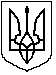 